HELPFUL INFORMATION FROM THE PROFESSORSAMPLE ESSAYS AND REASEARCH GUIDEIMPORTANT: Review this link on how to write a literary analysis essay: http://www.drakehs.org/staff/doherty/litanalysis.htm       Note: The essays are in MLA style; we are using the APA style of documentation.Also, Go to “Course Home” and scroll down to the bottom to “Instructor Files.”Note this document: “LITR201_Library_Research_Guide.”Follow this method to quote: APA style of documentation.RULE: Add the author, insert the quote in quote marks, and add the page after. CAUTION: Do not quote more than 39 words.EXAMPLE: According to Gilb (1993) “The fact was that he’d probably have to change his whole style to develop proper characterization to engage the reader” (p. 219).REFERENCE EXAMPLE: MacGowan, S. (1987). Belfast bombsite. In S. L. Fingers (Ed.). An Irish Punk Poetry     Anthology (pp. 117-118). Donegal:Culchie Press.LINK TO APA FORMATTING: http://owl.english.purdue.edu/owl/resource/560/01/NOTE THESE LINKS ON COMPARISON-CONTRAST WRITING; AVAILABLE AT TASK LISTDeveloping a comparison-contrast essay: http://www.cuyamaca.edu/lyn.neylon/englishweb/122web/English%20122%20on-line/Assignments/122LAP.htmSlide Show 1: http://www.slideserve.com/niveditha/comparison-contrast-literary-paperSlide show 2:  http://www.youtube.com/watch?v=gznDPgIbbbwVideo 1: http://www.youtube.com/watch?v=wtAJmVdOKAAVideo 2: http://www.youtube.com/watch?v=C7Znwp8nHTQAPA Documentation: text: http://owl.english.purdue.edu/owl/resource/560/01/Sample Essay Discussion: Textbook: pages 19 - 22 Add a title page.Repeat the title at the top of page 2.  Double-space all writing, and indent paragraph opening.Differences in Responses to Kate Chopin’s “The Story of an Hour”     Kate Chopin’s “The Story of an Hour” appears merely to explore a woman’s unpredictable reaction to her husband’s assumed death and reappearance, but actually Chopin offers Mrs. Mallard’s bizarre story to reveal problems that are inherent in the institution of marriage. By offering this depiction of a marriage that stifles the woman to the point that she celebrates the death of her kind and loving husband, Chopin challenges her readers to examine their own views of marriage and relationships between men and women. Each reader’s judgment of Mrs. Mallard and her behavior inevitably stems from his or her own personal feelings about marriage and the influences of societal expectations. Readers of differing genders, ages, and marital experiences are, therefore, likely to react differently to Chopin’s startling portrayal of the Mallards’ marriage, and that certainly is true of my response to the story compared to my father’s and grandmother’s responses.Add a title page. Repeat the title at the top of page 2.  Double-space all writing, and indent paragraph opening. NOTE:  APA requires improvements in this essay to meet expectations.Differences in Responses to Kate Chopin’s “The Story of an Hour”      Marriage often establishes boundaries between people that make them unable to communicate with each other. The Mallards’ marriage was evidently crippled by both their inability to talk to one another and Mrs. Mallard’s conviction that her marriage was defined by a “powerful will bending hers in that blind persistence with which men and women believe they have a right to impose a private will upon a fellow-creature” (p. 14). Yet she does not recognize that it is not just men who impose their will upon women and that the problems inherent in marriage affect men and women equally. To me, Mrs. Mallard is a somewhat sympathetic character, and I appreciate her longing to live out the “years to come that would belong to her absolutely” (p. 14). However, I also believe that she could have tried to improve her own situation somehow, either by reaching out to her husband or by abandoning the marriage altogether. Chopin uses Mrs. Mallard’s tragedy to illuminate aspects of marriage that are harmful and, in this case, even deadly. Perhaps the Mallards’ relationship should be taken as a warning to others: sacrificing one’s own happiness in order to satisfy societal expectations can poison one’s life and even destroy entire families.Add a title page.Repeat the title at the top of page 2.  Double-space all writing, and indent paragraph opening.Differences in Responses to Kate Chopin’s “The Story of an Hour”     When my father read “The Story of an Hour,” his reaction to Mrs. Mallard was more antagonistic than my own. He sees Chopin’s story as a timeless “battle of the sexes,” serving as further proof that men will never really be able to understand what it is that women want. Mrs. Mallard endures an obviously unsatisfying marriage without ever explaining to her husband that she feels trapped and unfulfilled. Mrs. Mallard dismisses the question of whether or not she is experiencing a “monstrous joy” (p. 14) as trivial, but my father does not think that this is a trivial question. He believes Mrs. Mallard is guilty of a monstrous joy because she selfishly celebrates the death of her husband without ever having allowed him the opportunity to understand her feelings. He believes that, above all, Brently Mallard should be seen as the most victimized character in the story. Mr. Mallard is a good, kind man, with friends who care about him and a marriage that he thinks he can depend on. He “never looked save with love” (14) upon his wife, his only “crime” (14) was his presence in the house, and yet he is the one who is bereaved at the end of the story, for reasons he will never understand. Mrs. Mallard’s passion for her newly discovered freedom is perhaps understandable, but according to my father, Mr. Mallard is the character most deserving of sympathy. Add a title page.  Repeat the title at the top of page 2.  Double-space all writing, and indent paragraph opening.  Differences in Responses to Kate Chopin’s “The Story of an Hour”    Maybe not surprisingly, my grandmother’s interpretation of “The Story of an Hour” was radically different from both mine and my father’s. My grandmother was married in 1936 and widowed in 1959 and therefore can identify with Chopin’s characters, who live at the turn of the century. Her first reaction, aside from her unwavering support for Mrs. Mallard and her predicament, was that this story demonstrates the differences between the ways men and women related to each other a century ago and the way they relate today. Unlike my father, who thinks Mrs. Mallard is too passive, my grandmother believes that Mrs. Mallard doesn’t even know that she is feeling repressed until after she is told that Brently is dead. In 1894, divorce was so scandalous and stigmatized that it simply wouldn’t have been an option for Mrs. Mallard, and so her only way out of the marriage would have been one of their deaths. Being relatively young, Mrs. Mallard probably considered herself doomed to a long life in an unhappy marriage. My grandmother also feels that, in spite of all we know of Mrs. Mallard’s feelings about her husband and her marriage, she still manages to live up to everyone’s expectations of her as a woman both in life and in death. She is a dutiful wife to Brently, as she is expected to be. She weeps “with sudden, wild abandonment” when she hears the news of his death; she locks herself in her room to cope with her new situation, and she has a fatal heart attack upon seeing her husband arrive home. Naturally the male doctors  would think that she died of the “joy that kills” (p. 15)—nobody could have  guessed that she was unhappy with her life, and she would never have wanted them to know.Add a title page.Repeat the title at the top of page 2.  Double-space all writing, and indent paragraph opening.Differences in Responses to Kate Chopin’s “The Story of an Hour”     Interpretations of “The Story of an Hour” seem to vary according to the gender, age, and experience of the reader. While both male and female readers can certainly sympathize with Mrs. Mallard’s plight, female readers—as was evident in our class discussions—seem to relate more easily to her predicament and are quicker to exonerate her of any responsibility for her unhappy situation. Conversely, male readers are more likely to feel compassion for Mr. Mallard, who loses his wife for reasons that will always remain entirely unknown to him. Older readers probably understand more readily the strength of social forces and the difficulty of trying to deny societal expectations concerning gender roles in general and marriage in particular. Younger readers seem to feel that Mrs. Mallard is too passive and that she could have improved her domestic life immeasurably if she had taken the initiative to either improve or end her relationship with her husband. Ultimately, how each individual reader responds to Mrs. Mallard’s story reveals his or her own ideas about marriage, society, and how men and women communicate with each other.ReferenceChopin, K. (2011). “The Story of an Hour.” Literature to Go. Ed. Michael Meyer. Boston:       Bedford/St. Martin’s. 13–15. Print.Begin with the basicsRead the book or books assignedAsk relevant questions like:Why did the author write this?What is the theme?What are some symbols?How are the characters developed?How is the style relevant to the content?What do the characters learn?What literary terms are addressed and why?Look for connections 
and patternsAsk some more questions:How are the characters connected to the themes?How are the themes, characters, and symbols connected?What does the format and style suggest about the story?What are my connections to the story?(Do some research.)Maybe. Not all the time.Find out about the author.What do other critics say about the book?Has the author published anything about the book?What do other authors say about the book?What is the historical context?Thesis statements are not questions.Thesis statements are not mere observations.Thesis statements function in two ways:They introduce the main idea that will be developed in the text of the essay.They analyze or illuminate the text, often in terms of literary elements.Observation:Toni Morrison’s novel, Beloved, uses a non-linear structure with frequent flashbacks.That is merely an observation on the part of the essay writer. It’s a good observation, but it’s one most readers could recognize without your help. Think of your essay as a teaching tool that will help to analyze or illuminate the text.Helpful hints for 
developing thesis statementsUse action verbs:Toni Morrison mirrors the fragmentation of her characters’ lives in the structure of the novel itself.Not: Beloved, written by Toni Morrison, has a fragmented format that mirrors  her characters.When applicable, use three examples to support your main idea:Toni Morrison mirrors the fragmentation of her characters’ lives through the novel’s non-linear structure, specifically through her use of flashback, stream of consciousness, and shifts in point of view.Main idea:Toni Morrison mirrors the fragmentation of her characters’ lives through her novel’s non-linear structure, specifically through her use of flashback, stream of consciousness, and shifts in point of view.Three ideas that support that idea:Toni Morrison mirrors the fragmentation of her characters’ lives through her novel’s non-linear structure, specifically through her use of flashback, stream of consciousness, and shifts in point of view.Locate quotations that support your thesis statementAs a rule of thumb, try to find at least three direct quotations to support each element contained in the thesis statement.3 examples of flashback3 examples of stream of consciousness3 examples of shifts in point of viewDetermine the order you will use this information.Note cards.Traditional outline.Notes that only you can decipher.Macaroni art.Add your research to your “outline.”If you’ve done any research, think about where it makes sense to insert it. If you have a difficult time determining this, maybe you shouldn’t add it at allBegin to write the paper.It may be helpful to begin with your introduction (though not always).Writing an introduction.An introduction may be more than one paragraph, though in a short essay, it is typically only one.The thesis statement usually is placed at the very end of the introduction.More on introductionsA guideline to follow is that your introduction should contain at least five significant sentences, including your thesis statement.An insignificant sentence:Literature often portrays characters who have many conflicts.All sentences should have weight and meaningThey may introduce background.They may introduce new concepts and/or definitions.They may provide transitions.They may introduce quotations.They may provide facts and support.Empty sentences have no other purpose than to take up space.Toni Morrison is a good author.She writes about former slaves and women of color.Slavery was shameful.Beloved is a good book that deals with many issues relevant to literature.Using our thesis statement from earlier, let’s write an introduction.Let’s start with a general statement about writing, one that begins to deal with our topic directly yet hasn’t Experimental writers often subvert the traditional form of the novel by refusing to use a chronological plot line in favor of one less linear.addressed the specific novel or the thesis statement.Now let’s get more specific. Let’s mention our novel and the author.Experimental writers often subvert the traditional form of the novel by refusing to use a chronological plot line in favor of one less linear. Toni Morrison’s Beloved is not narrated chronologically from Sethe’s birth to Beloved’s disappearance. Instead it is told in a series of seemingly unrelated  pieces.Now, let’s add our thesis statement.Experimental writers often subvert the traditional form of the novel by refusing to use a chronological plot line in favor of one less linear. Toni Morrison’s Beloved is not narrated chronologically from Sethe’s birth to Beloved’s disappearance. Instead it is told in a series of seemingly unrelated  pieces. Morrison mirrors the fragmentation of her characters’ lives through the novel’s non-linear structure, specifically through her use of flashback, stream of consciousness, and shifts in point of view.An effectively-written and well-organized introductory paragraph should act as a signpost for the rest of the paperA good introduction essentially writes the rest of the 
essay for you.The outline for the rest of this essay might look something like this:IntroductionBodyBeloved uses flashback to demonstrate that the past is always a part of the present.Example of flashback.Example of flashback.Example of flashback.Analysis of how flashback relates to your thesis statement.In addition to flashback, Morrison uses stream of consciousness to illustrate the fragmented state of her characters’ minds.	1. Example of stream of consciousness.	2. Example of stream of consciousness.	3. Example of stream of consciousness.	4. Analysis sentence of how these examples tie into your thesis statement.* Don’t forget to add transitions between ideas or to introduce your quotations properly! IV. Morrison also employs a shifting point of view as a method of not only fragmenting the narrative but also to illustrate how each character is connected.	1. Example of point of view.	2. Example of point of view.	3. Example of point of view.	4. Analysis sentence explaining how all of these examples relate back to your thesis statement.* Note: Some of these sections may actually be several paragraphs long.V. Conclusion	It is sometimes helpful to think of the conclusion as a reversal of your introduction.	You may want to begin by rephrasing your thesis statement.Original: Morrison mirrors the fragmentation of her characters’ lives through the novel’s non-linear structure, specifically through her use of flashback, stream of consciousness, and shifts in point of view.Rephrasing: Because of Morrison’s innovative use of basic literary elements like flashback, stream of consciousness, and point of view, she is able to produce a powerful effect that reflects the sometimes chaotic and often broken lives of her characters.  Now we work backwards to something a little more general.Original: Toni Morrison’s Beloved is not narrated chronologically from Sethe’s birth to Beloved’s disappearance. Instead it is told in a series of seemingly unrelated  pieces.Conclusion: By constructing the novel in what at first appears to be unrelated pieces unanchored in chronology or point of view, Morrison actually achieves a kind of unity that supports the development of the story and her characters.We finally add the “clincher.”In doing so, Morrison creates a new kind of American novel, one not tied to a form rooted in tradition. Similarly, her characters forge ahead to create new lives, confidently rejecting the history of oppression from which it had once seemed impossible to escape. The final conclusion looks something like this:Because of Morrison’s innovative use of basic literary elements like flashback, stream of consciousness, and point of view, she is able to produce a powerful effect that reflects the sometimes chaotic and often broken lives of her characters. By constructing the novel in what at first appears to be unrelated pieces unanchored in chronology or point of view, Morrison actually achieves a kind of unity that supports the development of the story and her characters. In doing so, Morrison creates a new kind of American novel, one not tied to a form rooted in tradition. Similarly, her characters forge ahead to create new lives, confidently rejecting the history of oppression from which it had once seemed impossible to escape. And oila! Your essay is complete! A+How to do very well in this courseRead the assigned course materials very carefullyPlan your essay based on the Task List requirementsQuote from the story (primary source) to support your ideasAdd secondary sources (what the critics say) to reinforce your ideas.Develop sound APA documentation practices. HERE IS A SUGGESTED ESSAY PLAN TO FOLLOW (Write in complete paragraphs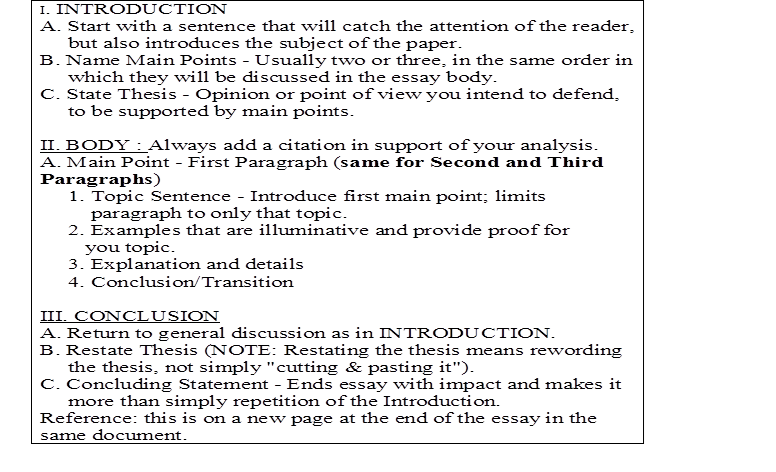 